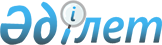 Об утверждении Правил "О порядке учетной регистрации средств массовой информации"
					
			Утративший силу
			
			
		
					Приказ Министерства информации и общественного согласия Республики Казахстан от 5 октября 1998 года N 175. Утратил силу - приказом Министра культуры, информации и общественного согласия Республики Казахстан от 24 декабря 1999г. N 226 ~V991030



          В целях реализации Закона "О печати и других средствах массовой 
информации", регламентации порядка осуществления учетной 
регистрации и перерегистрации средств массовой информации, издающихся и 
выходящих в эфир на территории республики, в том числе и рассчитанных на 
зарубежную аудиторию, а также согласно Положению о Министерстве информации 
и общественного согласия РК, утвержденному постановлением Правительства 
Республики Казахстан от 31 октября 1997 года N 1474  
 P971474_ 
  , приказываю:




          1. Утвердить прилагаемые Правила "О порядке учетной регистрации 




средств массовой информации".
     2. Департаменту средств массовой информации (Гурский А.С.) в 
установленном законодательством порядке провести государственную 
регистрацию данных Правил в Министерстве юстиции Республики Казахстан. 
     3. Контроль за исполнением данного Приказа возложить на Директора 
Департамента СМИ Гурского А.С.
     
     Министр
     
                             Правила
                   О порядке учетной регистрации 
                    средств массовой информации
     





          Настоящие Правила регулируют порядок учетной регистрации 
(перерегистрации) средств массовой информации, издающихся и выходящих в 
эфир на территории Республики Казахстан, а также рассчитанных на 
зарубежную аудиторию. 




          Правила разработаны в соответствии с требованиями Закона "О печати и 
других средствах массовой информации" (28.06.1991 года, N 735)  
 Z911700_ 
  и 
на основании Положения о Министерстве информации и общественного согласия 
Республики Казахстан (постановление Правительства от 31 октября 1997 года 
N 1474).  








                                              I. Общие положения








          1. Регистрация (перерегистрация) средств массовой информации (далее - 
СМИ) осуществляется с целью учета и анализа средств массовой информации, 
издающихся и выходящих в эфир на территории Республики Казахстан, а также 
рассчитанных на зарубежную аудиторию, как одного из видов деятельности 
физического или юридического лица.




          2. Учетную регистрацию (перерегистрацию) осуществляет Министерство 
информации и общественного согласия Республики Казахстан, как орган 
государственного управления, осуществляющий политику в области печати и 
массовой информации (далее - Министерство). 




          3. Министерство ведет единый реестр выданных свидетельств учетной 




регистрации (перерегистрации) СМИ, а также приостановленных или отозванных 
свидетельств. 
     4. Свидетельство об учетной регистрации (перерегистрации) СМИ 
подписывается Министром информации и общественного согласия Республики 
Казахстан. 
     5. Свидетельство об учетной регистрации (перерегистрации) СМИ 
выдается на казахском и русском языках.
     
                  II. Объекты учетной регистрации
     
     6. Учетной регистрации подлежат следующие СМИ:
     1) печатные издания (газета, журнал, бюллетень) и приложения к ним, 
общий тираж которых свыше 100 экземпляров;





          2) электронные (телерадиокомпания, телекомпания, радиокомпания, 
радиостудия, эфирно-кабельное и кабельное телевидение);




          3) информационные агентства, т.к. на них одновременно 
распространяются статус редакции, издателя, распространителя и правовой 
режим средства массовой информации; 




          4) печатные издания, созданные с помощью компьютеров или хранящиеся в 
банках и базах данных, предназначенные для распространения в виде печатных 
сообщений, материалов, изображений.




          7. Не требуется учетная регистрация:




          1) средств массовой информации, учреждаемых органами законодательной, 
исполнительной и судебной власти исключительно для издания их официальных 
сообщений и материалов, нормативных и иных актов;




          2) периодических печатных изданий тиражом менее ста экземпляров;




          3) теле- и радиопрограмм, распространяемых по кабельным сетям, 
ограниченным помещением или территорией одного государственного 
(негосударственного) учреждения, учебного заведения или промышленного 
предприятия. 








                                      III. Порядок выдачи свидетельства








          8. Свидетельство об учетной регистрации (перерегистрации) является 
документом, подтверждающим право осуществлять выпуск средства массовой 
информации в определенных территориальных границах при соблюдении 
требований и условий, указанных в данных Правилах.




          9. Средство массовой информации, прошедшее учетную регистрацию, не 
может быть повторно поставлено на учет в Министерстве. В случае 
установления факта повторной учетной регистрации, законной признается 
первая по дате проведения регистрации.




          10. Средство массовой информации признается прошедшим учетную 
регистрацию со дня выдачи учредителю свидетельства о регистрации.




          11. Свидетельство об учетной регистрации выдается на неограниченный 
срок. 




          12. Учредитель сохраняет за собой право приступить к выпуску средства 
массовой информации в течение одного года со дня выдачи свидетельства о 
регистрации. В случае пропуска этого срока, свидетельство об учетной 
регистрации СМИ признается недействительным.




          13. Свидетельство об учетной регистрации (перерегистрации) признается 




недействительным судом в порядке гражданского судопроизводства или 
Министерством в следующих случаях:
     1) если свидетельство получено обманным путем;
     2) если средство массовой информации не выпускается или не выходит в 
эфир более одного года;
     3) если имела место повторная регистрация данного средства массовой 
информации. 
     14. При утрате свидетельства об учетной регистрации либо 
перерегистрации (потери, уничтожении и т.д.) Министерством выдается новое 
свидетельство с пометкой "дубликат".
     
                   IV. Порядок учетной регистрации
                        (перерегистрации) СМИ
     





          15. Для проведения учетной регистрации учредителем СМИ (физическое 
или юридическое лицо) в Министерство представляются следующие документы:




          1) заявление по форме, утвержденной Министерством согласно ст.9 
Закона "О печати и других средствах массовой информации";




          2) нотариально заверенные копии свидетельства о государственной 
регистрации учредителя СМИ (для юридического лица), патента на 
предпринимательскую деятельность (для физического лица), Устава 
(Положения);




          3) пояснительная записка для электронных СМИ с обоснованием 




дальнейшей их деятельности.
     16. Заявление и прилагаемые к нему документы регистрируются в 
канцелярии Министерства.
     17. Заявление и прилагаемые к нему документы рассматриваются 
Министерством в течение 15 дней со дня поступления. В случае необходимости 
проведения дополнительного изучения представленного заявления и 
прилагаемых к нему документов, срок проведения учетной регистрации 
(перерегистрации) может быть продлен, но не более чем на один месяц.
     18. Перерегистрация средства массовой информации требуется:
     1) в случае изменения учредителя;
     2) организационно-правовой формы учредителя;
     3) названия средства массовой информации;
     4) вида средства массовой информации;
     5) территории распространения;
     6) программных целей и задач;
     7) языка.
     19. Перерегистрация средства массовой информации осуществляется в том 
же порядке, что и учетная регистрация. В случае, если деятельность 
прекращена по решению учредителя или судом, перерегистрации СМИ 
не допускается. 
     20. Перерегистрация средства массовой информации не требуется при 
изменении местонахождения редакции или учредителя СМИ, периодичности 
выпуска, объема, тиража.
     В этих случаях учредитель средства массовой информации обязан в 
месячный срок уведомить Министерство о вышеуказанных изменениях.
     
                   V. Отказ в учетной регистрации
                       (перерегистрации) СМИ
     
     21. Министерство вправе отказать в учетной регистрации средства 
массовой информации по следующим основаниям:





          1) если заявление не соответствует требованиям статьи 9 Закона "О 
печати и других средствах массовой информации" либо в нем указаны неверные 
данные;            




          2) если программные цели и задачи противоречат положениям части 1 
статьи 5 Закона "О печати и других средствах массовой информации";




          3) если лицо, заявившее о желании стать учредителем (либо одним из 
учредителей), имеет судимость за умышленное преступление;




          4) если Министерством ранее выдано свидетельство на средство массовой 
информации с тем же названием и рассчитанное на ту же аудиторию;




          5) если заявление на учетную регистрацию (перерегистрацию) подано до 
истечения года со дня вступления в законную силу решения о прекращении 
деятельности средства массовой информации того же учредителя.




          22. Заявление об учетной регистрации (перерегистрации) возвращается 
Министерством заявителю без рассмотрения, если заявление от имени 
учредителя подано лицом, не имеющим на то полномочий.




          23. Извещение об отказе в учетной регистрации (перерегистрации) 
направляется заявителю в письменной форме с указанием оснований отказа, 
предусмотренных в п.1 данного раздела.








                                        VI. Отмена решения о регистрации








          24. Решение об учетной регистрации средства массовой информации может 
быть отменено Министерством согласно статьи 14-1 Закона "О печати и других 
средствах массовой информации" в случаях:




          1) когда решение о регистрации средства массовой информации вынесено 
с нарушением действующего законодательства;




          2) нарушения требований ч.1 ст.5, статей 18, 19, 26 и 26-1 указанного 
Закона о печати;




          3) неоднократного нарушения средством массовой информации программных 
целей и задач, изложенных в заявлении о регистрации.








                                            VII. Разрешение споров








          25. Если Министерство в установленный п.3 раздела IV срок не 
произвело учетную регистрацию (перерегистрацию) средства массовой 
информации или представило заявителю необоснованный отказ, он вправе в 
установленном порядке обжаловать эти действия Министерства в судебном 




порядке.
     26. Министерство вправе обжаловать действия учредителя СМИ по 
мотивам, указанным в п.3 раздела 3 данных Правил.
     27. За необоснованный отказ в регистрации (перерегистрации) средства 
массовой информации, нарушение сроков рассмотрения заявлений, 
необоснованное приостановление действия свидетельства об учетной 
регистрации Министерства несет ответственность в порядке, установленном 
действующим законодательством Республики Казахстан.
     
          
(Корректор:  И.Склярова
Специалист:  Л.Цай)     
      
      


					© 2012. РГП на ПХВ «Институт законодательства и правовой информации Республики Казахстан» Министерства юстиции Республики Казахстан
				